 H O T Ă R Â R E A  Nr. 40 din 25 martie 2016privind aprobarea tranporturilor deșeurilor menajere din Municipiul Dej la rampa din Odorheiul SecuiescConsiliul local al Municipiului Dej, întrunit în ședința de îndată din data de 25     martie 2016,     Având în vedere proiectul de hotărâre, prezentat din iniţiativa primarului Municipiului Dej, întocmit în baza Raportului Nr. 7.358 din data de 22 martie 2016, al Direcției Tehnice și Economice din cadrul Primăriei Municipoiului Dej, prin care se propune spre aprobare trasportul deșeurilor menajere din Municipiul Dej la rampa din Odorheiul Secuiesc; Contractul de delegare a gestiunii serviciului public de salubrizare a Municipiului Dej Nr. 7.734 din 22 martie 2006 și Actul adițional Nr. 7.284 din data de 22 martie 2016.În conformitate cu prevederile: ‘art. 36’, alin. (4), lit. a) și ’art. 45’, din Legea administraţiei publice locale Nr. 215/2001, republicată, cu modificările şi completările ulterioare,H O T Ă R Ă Ş T E: 	Art. 1.  Aprobă plata diferenței de preț de transport și depozitarea deșeurilor menajere municipale la rampa Odorheiul Secuiesc, față de Pata Rât, în valoare totală de 270 mii lei din bugetul de venituri și cheltuieli al anului 2016, în limita creditelor bugetare aprobate, începând cu data de 25 martie 2016, până la data de 31 iulie 2016.Art. 2. Cu ducerea la îndeplinire a prevederilor prezentei hotărâri se încredințează Direcția Economică și Tehnică din cadrul Primăriei Municipiului Dej.Preşedinte de şedinţă,Kovrig Anamaria MagdalenaNr. consilieri în funcţie -   19						Nr. consilieri prezenţi   -   14Nr. voturi pentru	   -   10	Nr. voturi împotrivă	   -   	Abţineri	               - 			        Contrasemnează,                                                                                                   Secretar                                                                                               Jr. Pop Cristina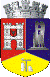 ROMÂNIAJUDEŢUL CLUJCONSILIUL LOCAL AL MUNICIPIULUI DEJStr. 1 Mai nr. 2, Tel.: 0264/211790*, Fax 0264/223260, E-mail: primaria@dej.ro